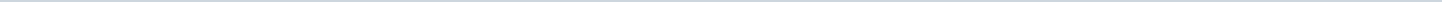 Geen documenten gevonden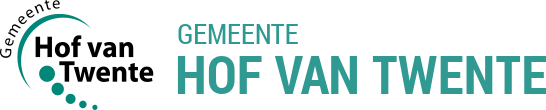 Gemeente Hof van TwenteAangemaakt op:Gemeente Hof van Twente28-03-2024 11:39Amendement0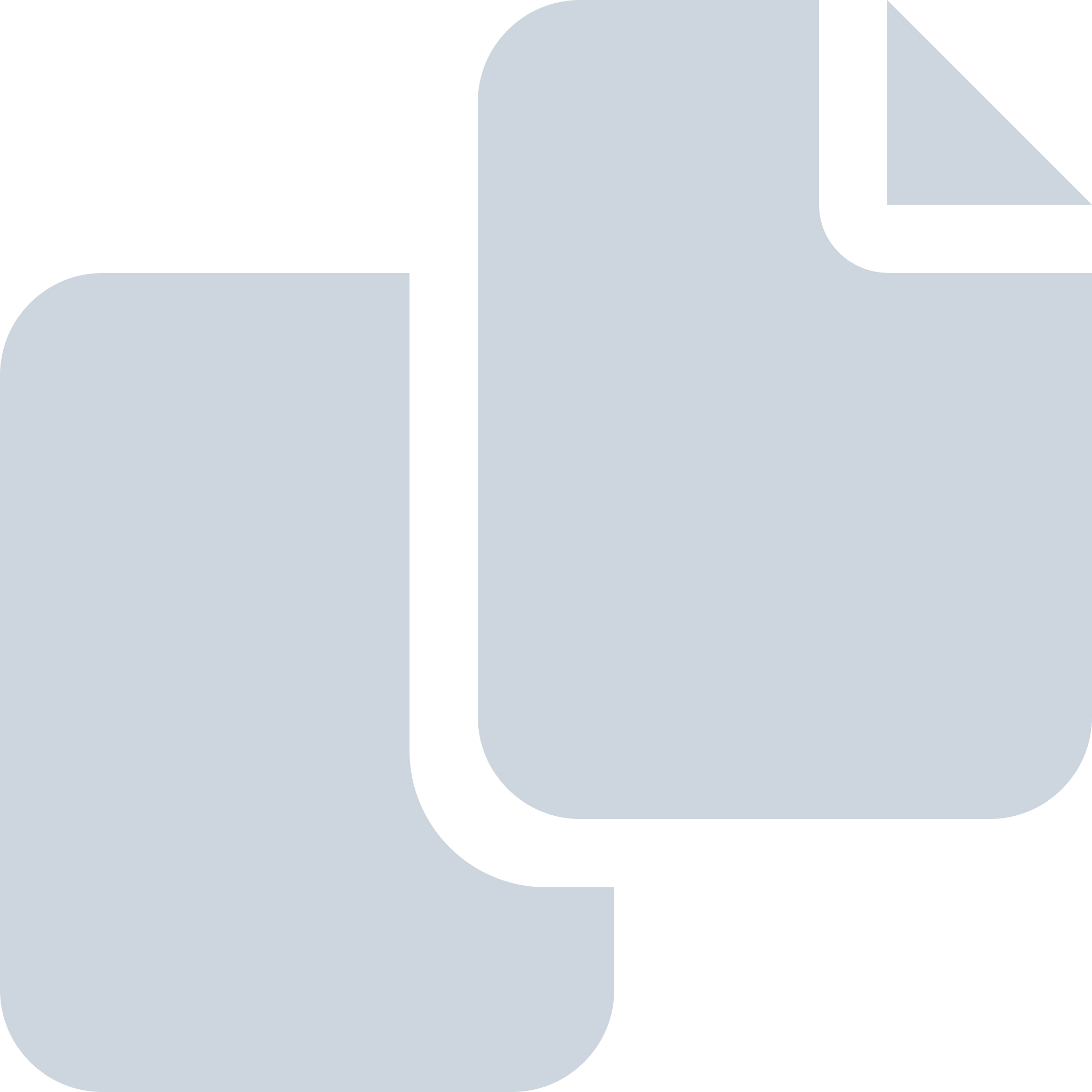 Periode: maart 2024